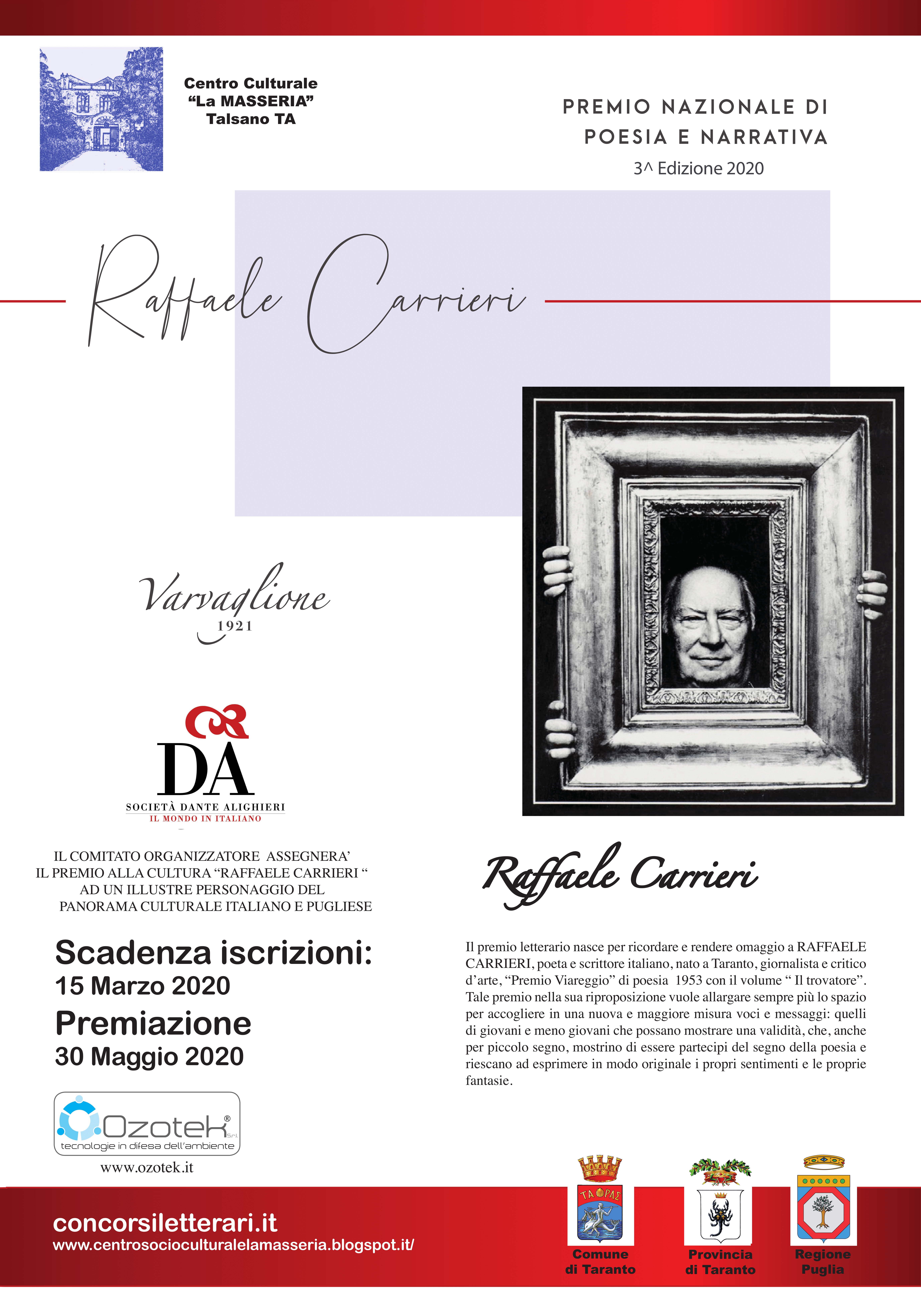 REQUISITI: possono partecipare autori di qualsiasi provenienza e nazionalità con opere edite o inedite non premiate in altri concorsi, suddivisi nelle seguenti sezioni:         Sez. A -  Poesia a tema libero          Sez. B -  Libro edito di poesie          Sez. C -  Narrativa a tema libero         Sez. D -  Poesia a tema libero – studenti          Sez. E -  Narrativa a tema libero – studenti          Sez. F -  Premio speciale di poesia dialettale (con testo in lingua italiana)      *** PREMIO DELLA GIURIA – MENZIONE SPECIALE “ RAFFAELE CARRIERI “             ATTRIBUITA AL TESTO POETICO CHE IN ASSOLUTO SI DISTINGUERA’             PER SENSIBILITA’ E VERSIFICAZIONE STILISTICA ***   Art.1 - Poesie e racconti di narrativa dovranno essere presentati in lingua italiana oppure in qualsiasi altra lingua, tradotta in lingua italiana.Art.2 – Poesie e racconti possono essere inviati a mezzo posta o tramite e-mail o consegnati a mano unitamente alla scheda di partecipazione ai seguenti indirizzi:* Centro socio - culturale “La Masseria” – C.so V. Emanuele,179 - 74122 Taranto-Talsano* centrosocioculturalelamasseria@gmail.comArt. 3 – POESIA – Si può partecipare con un massimo di due poesie, a tema libero, di lunghezza non superiore a 40 versi ciascuna, carattere Times New Roman, corpo 12, interlinea 1. Si raccomanda di attenersi scrupolosamente a dette indicazioni, diversamente l’opera presentata non sarà presa in esame. Quota di partecipazione euro 10,00 (dieci).Art. 4 – NARRATIVA – Si può partecipare con un solo racconto in lingua italiana, a tema libero, con un numero di cartelle limitato ad un massimo di 4 (quattro) formato A/4 di circa 30 righe per pagina, carattere Times New Roman, corpo 12, interlinea 1. Quota di partecipazione euro 10,00 (dieci).  Art. 5 – LIBRO DI POESIE edito – I partecipanti dovranno spedire tre copie dell’opera stampata pubblicata da casa editrice o in proprio a partire dal gennaio 2010 all’indirizzo sopra indicato con la scheda di partecipazione contenuta nel presente bando. Quota di partecipazione euro 20,00 (venti).      *   La partecipazione di studenti e scuole di ogni ordine e grado è GRATUITA, a condizione che la scheda personale sia vistata e timbrata dalla scuola di appartenenza.                             Art. 6 – Ogni autore può partecipare a entrambe le sezioni di POESIA e NARRATIVA     effettuando un unico versamento di euro 15,00.   Art. 7 – La scadenza per la spedizione degli elaborati è fissata per il 15 aprile 2020 (farà fede il timbro postale o la data di invio tramite mail).Art. 8 – La quota di partecipazione può essere effettuataCon carta POSTEPAY su conto n. 5333 1710 5497 7752 intestato a ILLUME GIOSUE’ presidente del centro socio – culturale “La Masseria”con BONIFICO BANCARIO tramite codice IBAN IT59E3608105138225450525451   intestato a ILLUME GIOSUE’ presidente del centro socio – culturale “La Masseria”    in contanti indicando la causale: PREMIO NAZIONALE POESIA E NARRATIVA R. CARRIERI   Art.9– Gli autori conservano la piena proprietà delle opere e concedono al Centro Culturale organizzatore del Premio il diritto di pubblicarle senza richiedere alcun compenso. Gli autori si assumono altresì ogni responsabilità in ordine alla paternità delle opere inviate, esonerando l’Ente organizzatore da qualsivoglia responsabilità anche nei confronti di terzi. Art.10 - Il plico, pertanto, da inviare tramite posta o in allegato tramite e-mail, dovrà contenere:                a) n.  1 copia ANONIMA più 1 copia FIRMATA per ogni opera                b) copia della ricevuta di versamento della quota di partecipazione                c) scheda di iscrizione allegata al bando contenente i dati personali                d) eventuale traduzione in italiano per gli elaborati in lingua                                 straniera o dialettaleintestato a* Centro socio-culturale “LA MASSERIA” - C.so V. Emanuele, 179 –Taranto-Talsano, cap. 74122* centrosocioculturalelamasseria@gmail.comArt. 11 – PREMI               Sez. A - 1° Premio: ASSEGNO di euro 400,00, TARGA                                                              2° Premio: ASSEGNO DI euro 200,00, PERGAMENA                                                                                                                                                         3° Premio: ASSEGNO DI euro 100,00, MEDAGLIA                Sez. B – Libro di poesie edito: ASSEGNO di euro 250,00, TARGA	  Sez. C – 1° Premio: ASSEGNO di euro 300,00, TARGA	                                                                                                    2° Premio: ASSEGNO di euro 200,00, PERGAMENA                                                             3° Premio: ASSEGNO di euro 100,00, MEDAGLIA                                           Sez. D e E - 1° premio: TABLET, MEDAGLIA, PERGAMENA                                2° premio: CELLULARE, MEDAGLIA                                 3° premio: MEDAGLIA, PERGAMENA                 Sez. F - Premio speciale di poesia dialettale: ASSEGNO di euro 150,00                               PERGAMENA       Dal 4° all’8° posto è prevista una menzione di merito con consegna di una pergamena.N.B. I premi previsti nel seguente bando dovranno essere ritirati personalmente o per delega scritta, pena la decadenza degli stessi.Le pergamene di menzione di merito per i non presenti alla cerimonia di premiazione saranno inviate solo su esplicita richiesta dei richiedenti con spese a carico del destinatario. Art. 12 – L’organizzazione renderà noti i risultati del premio entro il 15 maggio 2020. E’ a carico dei partecipanti l’onere di informarsi circa tutti gli aggiornamenti e/o eventuali variazioni concernenti il premio, attraverso la periodica consultazione del sito www.centrosocioculturalelamasseria.blogspot.ite dei siti nazionali: www.concorsiletterari.net - www.cartaepenna.it  Le prime opere classificate saranno lette durante la cerimonia e saranno pubblicate sul periodico “Corso Vittorio”, dando ampio risalto alla manifestazione a mezzo stampa e TV. L’organizzazione non potrà dirsi in alcun caso responsabile di una mancata comunicazione.* L’Associazione organizzatrice si riserva inoltre di curare eventualmente la pubblicazione di una antologia contenente le prime opere classificate, le opere dei finalisti e altre opere che riterrà valide.Art. 13 – GIURIA Presidente onorario: - Paolo DE STEFANO già Preside e Docente universitario, scrittore e critico letterarioPresidente: 	-   Giovanni PARADISO, poeta e scrittoreComponenti : 	-   Gennaro ESPOSITO, già Dirigente Scolastico, presidente Ass. Mazziniana Italiana - TA   -   Lucio PIERRI, critico letterario e narratore  -   José MINERVINI  docente, giornalista e scrittrice. Presidente del Comitato di Taranto della società Dante Alighieri.-   Stefania Danese già docente del Liceo Archita,  componente del direttivo dell’Ass. italiana Cultura Classica (AICC).-   Carmela APOLLONIO docente di Canto lirico e artista-   Pasquale ABETE artista e pittore di fama nazionaleSegretario 	-   Giosuè ILLUME già docente, presidente         (senza diritto di voto)    		dell’Ente. Organizzatore del Premio e direttore             		editoriale del periodico “Corso Vittorio”.    Art.14 - Il giudizio della GIURIA è insindacabile e inappellabile. Il verbale della stessa con la classifica dei vincitori e dei finalisti sarà comunicato agli stessi telefonicamente o tramite mail. Tutti i concorrenti comunque sono invitati alla cerimonia di premiazione che si svolgerà in Taranto il 30 maggio. Art. 15 – La partecipazione al Premio implica l’accettazione di tutte le clausole del presente REGOLAMENTO con la tacita autorizzazione al trattamento dei dati personali, garantendo che questi saranno utilizzati esclusivamente ai fini del Premio per la legge 675 del 31/12/96 e D.L. 196/03.PREMIO NAZIONALE DI POESIA E NARRATIVARAFFAELE CARRIERIIII^ edizione 2020SCHEDA DI PARTECIPAZIONE Il /la sottoscritto _________________________________________nato a___________________il______________ residente a_______________________ prov._____via____________________________________n.________tel.______________________cell_________________________Indirizzo e-mail______________________________________________ DICHIARAdi accettare il regolamento e di essere l’autore dei seguenti elaborati in concorso.*Sezione e titolo dell’opera_____________________________________________________*Sezione e titolo del libro edito_____________________________________________________*Sezione e titolo dell’opera_____________________________________________________ *Sezione e titolo dell’opera_____________________________________________________ * Premio speciale poesia dialettale _______________________________________________ALLEGA agli elaborati:fotocopia della ricevuta del versamento della quota di partecipazione n. 1 copia anonima di ogni opera più 1 copia firmataAUTORIZZA, ai sensi dell’art.13 del D.L. 196/03, i dati personali acquisiti saranno trattati nel rispetto della legge esclusivamente per le finalità del concorso.Data _________________________                                                      Firma                                                                                                                                                                                                                             ______________________________      Ulteriori informazioni possono essere richieste sull’indirizzo e-mail dell’Associazione:  centrosocioculturalelamasseria@gmail.comoppure sulla e-mail e recapito telefonico del Presidente dell’Associazione organizzatrice dell’evento, prof. Giosue’ Illume giosue.illume@gmail.com tel. Cell. 333-7151783oppure sulla e-mail e recapito telefonico del presidente di Giuria Giovanni Paradisogiovanni.paradiso@virgilio.ittel. Cell. 348-7931662